Dear Employer/Manager,Re Funding to Support Training and Development for the Social Care workforceI hope you are keeping well and coping despite the major challenges facing the social care sector currently.I trust that the contents of this letter and the attached documents will be of real help to you, your staff and, ultimately, to the people you support.The Department of Health has approved funding to support accredited training to help develop capacity and capability within the social care workforce. This funding will focus on supporting people at different stages on their social care career pathway by improving access to training, support and learning resources.As part of this funding we are pleased to announce that we have a limited amount of funding to develop capacity and capability within the workforce by providing access to Train The Trainer and Leadership & Management provision.  Specifically, we are seeking to fund the following two qualifications:Level 3 Award in Education and Training-known as Train The TrainerLevel 4 Certificate in Principles of Leadership and Management in Adult Social CareFunding will be available for successful applications to pay for the costs of these two qualifications, however that does not include funding for staff time to undertake, or backfill to free up staff.I trust that the associated attachments are self-explanatory, however, if you have any further questions please do e-mail Mervyn.Bothwell@niscc.hscni.net or Meta.Keenan@niscc.hscni.net I do appreciate that timescales will be challenging, however, this funding is allocated for the current financial year.I commend these opportunities to you.Thank you again for all you and your staff are doing to improve the lives of people supported at this time.Kind regards,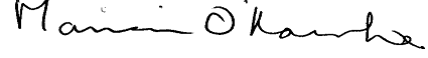 ___________________________________________________Marian O’RourkeInterim Director of Regulations and Standards22 October 2021   